Государственное бюджетное общеобразовательное учреждениеСамарской области основная общеобразовательная школа № 21города Новокуйбышевска городского округа НовокуйбышевскСамарской области(Структурное подразделение «Детский сад» Дружная семейка»)Подготовили и провели  воспитатели младшей группы «Ягодка»                                                                                      О.Н.Платонова и Аринушкина А.А.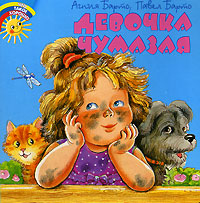 Развлечение по формированию здорового образа жизниЗанятие по формированию  здорового образа жизни в младшей группе«Девочка чумазая»Программное содержание: формирование навыков здорового образа жизни, закрепление навыков умывания, познания предметов туалета и их значение, развивать наблюдательность, воспитывать культурно-гигиенические навыки, желание всегда быть чистым, красивым, аккуратным. Оборудование: таз с водой и пустой, полотенце, мыло, расческа, мягкие игрушки (собака, кошка, курица, утка),  мыльные пузыри.Предварительная работа: чтение К. Чуковского «Мойдодыр», А. Барто «Девочка чумазая», заучивание потешек о формировании культурно-гигиенических навыков, беседы о здоровом образе жизни. Интеграция образовательных областей: здоровье, познание, физическая культура, безопасность, социализация, музыка. Ход занятияДети под музыку входят в зал и встают в круг, проводится игра: Игра «Здравствуйте гости»1. Здравствуйте ладошки! Хлоп-хлоп-хлоп 2. Здравствуйте ножки! Топ-топ-топ 3. Здравствуйте щечки! Плюх-плюх-плюх 4. Пухленькие щечки! Плюх-плюх-плюх 5. Здравствуйте губки! Чмок-чмок-чмок 6. Здравствуйте зубки! Щёлк-щёлк-щёлк 7. Здравствуйте мой носик! Бип-бип-бип 8. Здравствуйте гости, Привет! - Ребята, сегодня у нашего окна всё утро стрекотала сорока, она на хвосте принесла плохую весть. 
Девочке Кате нужна наша помощь. Садимся в автобус, занимаем места Песня «Мы едем, едем, едем в далекие края»-Вот мы и приехали: Вдоль дорожки теремок, теремок, он не низок, не высок, не высок -Вы садитесь на стульчики, а я посмотрю кто в теремочке живет. Выходит девочка чумазая 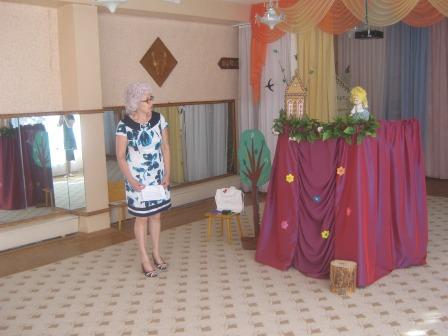 Воспитатель: Ах ты, девочка чумазая Где ты, руки так измазала? Катя: Я на солнышке лежала руки кверху все держала Воспитатель: Ах ты девочка чумазая                Где ты носик так измазала? Катя: Я на солнышке лежала, носик кверху все держала Воспитатель: Вышли звери в огород, посмотреть на народ Говорит Собачка Кате: Гав, гав, гав ты б умылась Катя что ли! Катя: Ну вот ещё Говорит Катюше Утка: Кря, кря, кря, глядеть на это просто жутко Катя: Ну и подумаешь! Говорит Катюше Кошка: мяу, мяу, дай лизну тебя немножко Катя: Ну вот ещё! -Лишь курица от смеха давится Курица: Как мне эта Катя нравится. -Катя топает ногой и убегает. (Катя выходит и плачет, болит живот) Воспитатель: Надо срочно вызвать врача Выходит врач (ребенок) - меряет температуру слушает, смотрит на руки и говорит, что это микроб. 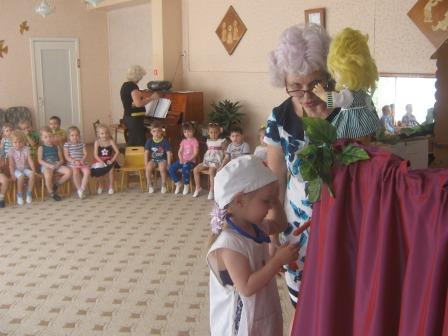 Катя: Ой этот страшный микроб        Вредный и ужасный        Знаю, что не любит он        Грязных замарашек Воспитатель: Посмотрите какие микробы ползают на грязных руках.                Если ваши руки грязные и лицо запачкано                Вот тогда наш первый друг                И вода и мыло душистое               И полотенце пушистое Воспитатель: Сейчас мы возьмем красное корытце, в нем полно водицы -А где же вода? Давайте дождик песенкой позовем Песня «Дети и ДОЖДИК»(льется вода в корытце из маленькой лейки)-А вот и корытце наполнилось водицей 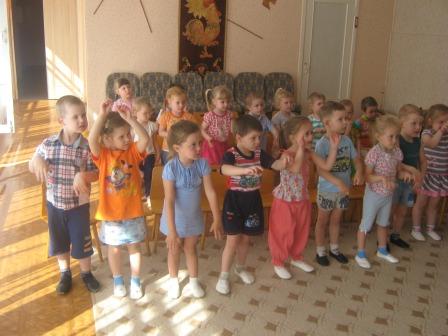 Катя:  И чтобы ни один микроб         Не попал случайно в рот         Руки буду мыть всегда         Вот и мыло и вода Воспитатель: Ах, какая же ты Катя чистая!                А на голове-то у тебя два вихра                А на макушке завитушки                Чтобы сделать нам прическу надо нам иметь расческу (делает прическу Кате)-Вот и сделаем прическу, бантики завязали Воспитатель: Ой, какое платье грязное!                Да ведь страшно посмотреть                Вот большое пятно                Кругом грязи полно (крутит Катю) Пальчиковая игра «Стирка» ВЫХОДИТ Катя в чистом платье. Воспитатель: Что за диво, как красиво, лучше Кати в мире нет! Катя: Обещаю вам друзья, что запомню навсегда залог здоровья - чистота! Воспитатель: А сейчас мы надуем большой мыльный пузырь 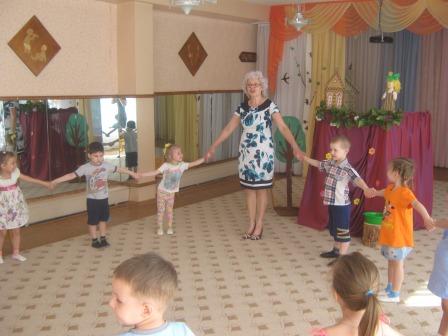 Игра «Раздувайся пузырь» (петлят кругом мыльные пузыри)Катя: дарит всем полотенце и мыло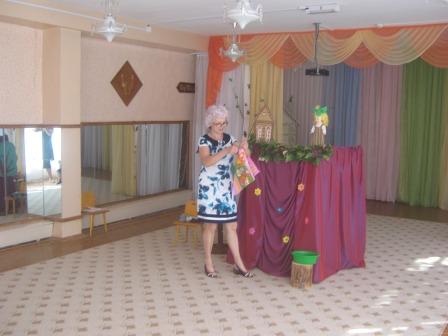 